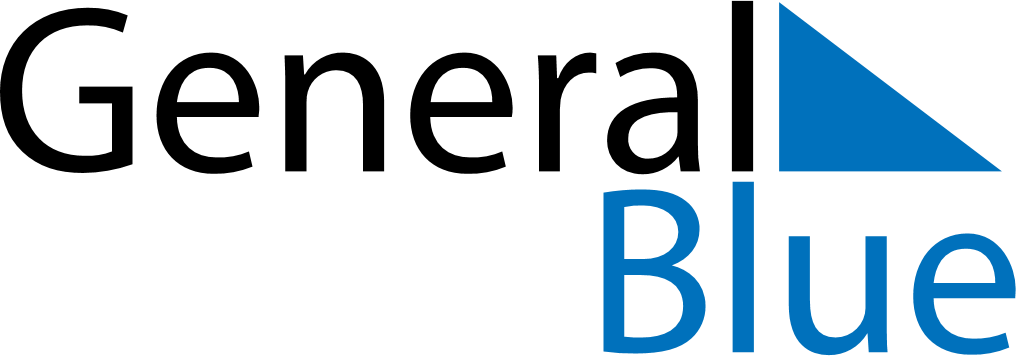 June 2024June 2024June 2024June 2024June 2024June 2024June 2024Machagai, Chaco, ArgentinaMachagai, Chaco, ArgentinaMachagai, Chaco, ArgentinaMachagai, Chaco, ArgentinaMachagai, Chaco, ArgentinaMachagai, Chaco, ArgentinaMachagai, Chaco, ArgentinaSundayMondayMondayTuesdayWednesdayThursdayFridaySaturday1Sunrise: 7:41 AMSunset: 6:14 PMDaylight: 10 hours and 33 minutes.23345678Sunrise: 7:42 AMSunset: 6:14 PMDaylight: 10 hours and 32 minutes.Sunrise: 7:42 AMSunset: 6:14 PMDaylight: 10 hours and 31 minutes.Sunrise: 7:42 AMSunset: 6:14 PMDaylight: 10 hours and 31 minutes.Sunrise: 7:42 AMSunset: 6:14 PMDaylight: 10 hours and 31 minutes.Sunrise: 7:43 AMSunset: 6:14 PMDaylight: 10 hours and 30 minutes.Sunrise: 7:43 AMSunset: 6:14 PMDaylight: 10 hours and 30 minutes.Sunrise: 7:44 AMSunset: 6:13 PMDaylight: 10 hours and 29 minutes.Sunrise: 7:44 AMSunset: 6:13 PMDaylight: 10 hours and 29 minutes.910101112131415Sunrise: 7:45 AMSunset: 6:13 PMDaylight: 10 hours and 28 minutes.Sunrise: 7:45 AMSunset: 6:13 PMDaylight: 10 hours and 28 minutes.Sunrise: 7:45 AMSunset: 6:13 PMDaylight: 10 hours and 28 minutes.Sunrise: 7:45 AMSunset: 6:13 PMDaylight: 10 hours and 28 minutes.Sunrise: 7:46 AMSunset: 6:14 PMDaylight: 10 hours and 27 minutes.Sunrise: 7:46 AMSunset: 6:14 PMDaylight: 10 hours and 27 minutes.Sunrise: 7:46 AMSunset: 6:14 PMDaylight: 10 hours and 27 minutes.Sunrise: 7:47 AMSunset: 6:14 PMDaylight: 10 hours and 27 minutes.1617171819202122Sunrise: 7:47 AMSunset: 6:14 PMDaylight: 10 hours and 26 minutes.Sunrise: 7:47 AMSunset: 6:14 PMDaylight: 10 hours and 26 minutes.Sunrise: 7:47 AMSunset: 6:14 PMDaylight: 10 hours and 26 minutes.Sunrise: 7:48 AMSunset: 6:14 PMDaylight: 10 hours and 26 minutes.Sunrise: 7:48 AMSunset: 6:14 PMDaylight: 10 hours and 26 minutes.Sunrise: 7:48 AMSunset: 6:15 PMDaylight: 10 hours and 26 minutes.Sunrise: 7:48 AMSunset: 6:15 PMDaylight: 10 hours and 26 minutes.Sunrise: 7:48 AMSunset: 6:15 PMDaylight: 10 hours and 26 minutes.2324242526272829Sunrise: 7:49 AMSunset: 6:15 PMDaylight: 10 hours and 26 minutes.Sunrise: 7:49 AMSunset: 6:16 PMDaylight: 10 hours and 26 minutes.Sunrise: 7:49 AMSunset: 6:16 PMDaylight: 10 hours and 26 minutes.Sunrise: 7:49 AMSunset: 6:16 PMDaylight: 10 hours and 26 minutes.Sunrise: 7:49 AMSunset: 6:16 PMDaylight: 10 hours and 27 minutes.Sunrise: 7:49 AMSunset: 6:16 PMDaylight: 10 hours and 27 minutes.Sunrise: 7:49 AMSunset: 6:17 PMDaylight: 10 hours and 27 minutes.Sunrise: 7:49 AMSunset: 6:17 PMDaylight: 10 hours and 27 minutes.30Sunrise: 7:49 AMSunset: 6:17 PMDaylight: 10 hours and 27 minutes.